 ПРОЕКТ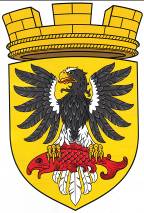 ЕЛИЗОВСКИЙ МУНИЦИПАЛЬНЫЙ РАЙОН«ЕЛИЗОВСКОЕ ГОРОДСКОЕ ПОСЕЛЕНИЕ»Муниципальный нормативный правовой актО внесении изменений в муниципальный нормативный правовой акт «Правила землепользования и застройки Елизовского городского поселения Елизовского района Камчатского края» от 12.09.2011 № 10-НПАПринят Решением Собрания депутатов Елизовского городского поселения  №_____ от __________________     Статья 1. Внести в муниципальный нормативный правовой акт «Правила землепользования и застройки Елизовского городского поселения Елизовского района Камчатского края» от 12.09.2011 № 10-НПА, принятый Решением собрания депутатов Елизовского городского поселения от 07.09.2011 года №126, следующие изменения:В разделе III Градостроительные регламенты:в столбце «Предельные размеры земельных участков и предельные параметры разрешенного строительства, реконструкции объектов капитального строительства» основного вида разрешенного использования «хранение автотранспорта» пункта 1 Градостроительного регламента в границах территориальной зоны транспортной инфраструктуры (Т), слова «Площадь земельного участка: Минимальная - 100 кв.м;» заменить словами «Площадь земельного участка: Минимальная - 30 кв.м;»;пункт 2 градостроительного регламента территориальной зоны рекреационного назначения (Р) дополнить условно разрешенными видами разрешенного использования «для индивидуального жилищного строительства» и «ведение огородничества», следующего содержания:        Статья 2.        Настоящий муниципальный нормативный правовой акт вступает в силу после его официального опубликования (обнародования).Глава Елизовскогогородского поселения						                 О.Л. Мартынюк№ ___ - НПА от «___» _________ 20___ВИДЫ РАЗРЕШЕННОГО ИСПОЛЬЗОВАНИЯВИДЫ РАЗРЕШЕННОГО ИСПОЛЬЗОВАНИЯПРЕДЕЛЬНЫЕ РАЗМЕРЫ ЗЕМЕЛЬНЫХ УЧАСТКОВ И ПРЕДЕЛЬНЫЕ ПАРАМЕТРЫ РАЗРЕШЕННОГО СТРОИТЕЛЬСТВА, РЕКОНСТРУКЦИИ ОБЪЕКТОВ КАПИТАЛЬНОГО СТРОИТЕЛЬСТВАОГРАНИЧЕНИЯ ИСПОЛЬЗОВАНИЯ ЗЕМЕЛЬНЫХ УЧАСТКОВ И ОБЪЕКТОВ КАПИТАЛЬНОГО СТРОИТЕЛЬСТВАЗЕМЕЛЬНЫХ УЧАСТКОВ(код по классификатору)ОБЪЕКТОВ КАПИТАЛЬНОГО СТРОИТЕЛЬСТВАПРЕДЕЛЬНЫЕ РАЗМЕРЫ ЗЕМЕЛЬНЫХ УЧАСТКОВ И ПРЕДЕЛЬНЫЕ ПАРАМЕТРЫ РАЗРЕШЕННОГО СТРОИТЕЛЬСТВА, РЕКОНСТРУКЦИИ ОБЪЕКТОВ КАПИТАЛЬНОГО СТРОИТЕЛЬСТВАОГРАНИЧЕНИЯ ИСПОЛЬЗОВАНИЯ ЗЕМЕЛЬНЫХ УЧАСТКОВ И ОБЪЕКТОВ КАПИТАЛЬНОГО СТРОИТЕЛЬСТВАДля индивидуального жилищного строительства.(2.1)Индивидуальные жилые дома.Минимальный размер земельного участка – 400 кв. м;Максимальный размер земельного участка – 2000 кв.м.Минимальные отступы от границ земельного участка в целях определения места допустимого размещения объекта – 3 м (в том числе, со стороны улиц местного значения);со сторонымагистральных улиц – 5 метров.Максимальный процент застройки в границах земельного участка площадью:-400 кв. м – 49;- 2000 кв. м – 74,8.Предельное количество  этажей – 3.В соответствии с действующими техническими регламентами, правилами и нормами.Ведение огородничества. (13.1)Осуществление отдыха и (или) выращивания гражданами для собственных нужд сельскохозяйственных культур; размещение хозяйственных построек, не являющихся объектами недвижимости, предназначенных для хранения инвентаря и урожая сельскохозяйственных культур.Площадь земельного участка:минимальная – 100 кв.м.;максимальная – 3000 кв.м.В соответствии с действующими техническими регламентами, правилами и нормами. Запрещено строительство объектов капитального строительства.